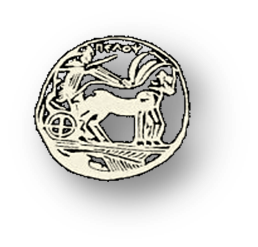 ΔΕΛΤΙΟ ΤΥΠΟΥΣτο πλαίσιο των εκδηλώσεων του Εργαστηρίου Διαχρονικής Μελέτης της Ελληνικής Γλώσσας και Γραμματείας «Νίκος Καρούζος», για το ακαδημαϊκό έτος 2019-2020, την Τετάρτη, 6 Νοεμβρίου 2019 και ώρα 19:30, θα πραγματοποιηθεί ομιλία του γνωστού συνθέτη κ. Λουκά Θάνου, με θέμα «Από τον Αισχύλο στον Βάρναλη: Μελοποιώντας Έλληνες Ποιητές». Η ομιλία θα λάβει χώρα στο Αμφιθέατρο «Νικόλαος Πολίτης» της Σχολής Ανθρωπιστικών Επιστημών και Πολιτισμικών Σπουδών της Καλαμάτας.Ποιήματα σε μελοποίηση του συνθέτη θα ερμηνεύσει το συγκρότημα «Ήχος του Νότου».Θα ακολουθήσει συζήτηση του Λουκά Θάνου με το κοινό. Επισυνάπτεται η αφίσα για την ομιλία.Είσοδος ελεύθερη.